Religions in IndiaFriday, September 30, 201611:48 PMIntroductionReligion is set of beliefs held by a group of people. There are many different religions each with a different set of beliefsReligions define morality and ethics of the people who follow itSpirituality of each religion is vested in the sacred books and physical spaces where people get together to prayReligion is a powerful tool and it can make or break communal tiesIndian contextIndian subcontinent has a wide range of religions Several communities live together and India had seen more years of religious peace than the instances of communal tensionsSwami Vivekananda at World Parliament of Religions conference at Chicago in 1893"I am proud to belong to a religion that has taught the world tolerance and universal acceptance. We believe not only in universal toleration but we accept all religions as true"Chronology of any religionOrigin/IdeaConsolidation of beliefsMaking of Sacred texts, worship, ritualsPreachers and followersSpreadChronologyHinduism -> Judaism ->  Jainism -> Buddhism  -> Zoroastrianism -> Christianity -> Islam -> SikhismBoth Islam and Christianity share the common messenger Abraham Moses who was the ancestor of all JewsAnalogyTantrismThe origin of Tantrism can be dated to the Harappan CivilizationTantrism admitted both women and sudras into its ranks, Magic ritualsThey were intended to satisfy the material desires of the, devotees for physical possessionsTantricism permeated Jainism, Buddhism, Christianity, Saivism and VaishnavismHinduismTuesday, December 13, 20166:59 PMBackdropHinduism - word drawn from Hindu which used to refer people who lived around Indus riverEvolutionTime:Genesis in Indus valley civilisation - where people worshipped natural elements of environment as GodsCame into limelight in pre-vedic and vedic times where Vedic literature contributed the growth of Hinduism and the Vedas are treated as sacred books and torch bearer for Hinduism - where idol worship/iconic worship started. Initially, religious offerings and sacrifices done in open places and later puja or worship of powerful image beganThereafter, Hinduism became a powerful religion with the availability of holy books, area of worship, rituals and priest to mediate with GodEmergence of Brahmanical sects - Saivaites, Vaishnavites, Shaktites during Post Mauryan times (200BC onwards)Until now, Hinduism as a religion confined to elite class - top 3 castes of Varna system and dominated by Brahmins, more ritualisticDuring medieval times, with the prominence of Bhakti movement in North India, the religion taken to masses and the sages translated the Sanskrit holy texts to vernacular languages. Faced several hardships by Islamic rulers especially Mughal rulersIn Modern times, various religious reform movements started to reform the Hinduism religion - few within religion and few questioned religionthe need to reform the highly ritualistic nature of Hinduism and several problems of it such as Brahmanical domination, Sati, Child marriage, discriminative caste systemFew movements rejected the idol worship and rituals and few movements started to reform Hinduism for its survival and to avoid conversionsBrahmo movement - ReformRaja Rammohan Roy founderRejected idol/iconic worshipAbolition of Sati and Education to massesDevendranath TagoreCriticised British and Christian missionaries who were converting poorUrged Hinduism followers for large scale changes so that people would not convertArya Samaj - ReviveSwami Dayananda Saraswati - FounderBelieved in Supremacy of Vedas but opposed to orthodox HindusimWelfare of mankind, education for massesIconic worshipSuddhi movement(purification movement) - returning to Hinduism who had earlier converted to other religionRamakrishna missionNeo-Hinduism - Supreme devotion to God, God could be form less and the purpose of man is to find himRamakrishna mission - founded by Swami Vivekananda- three-fold philosophySpread Vedantic spiritualityStrive for harmonious existence of all world religionsConsider service to mankind is service to GodSpatialIn South IndiaPrinciplesBasic principles of Hinduism derived from Pre-vedic and vedic religious philosophies.Below in chronological order - oldest to latestEach Veda is accompanied with four major text types - SBAU (mnemonic)Basic principles - Ritualistic, Idol worshipFour stages of life according to UpanishadsBrahmachari - student lifeGrihasta - householdVanaprastha - a hermit - living excluded from societySanyasi - an ascetic - simple lifeAfter becoming sanyasi, he strives for Salvation/MokshaChota Char dam Yamunotri, Gangotri, Kedarnath, and Badrinath were known as Chota Char Dham to differentiate them from the bigger circuit of Char Dham sitesAll are in Uttarakhand stateChar dam - Four abodesFour pilgrimage sites in India that are widely revered by Hindus.It comprises Badrinath, Dwarka, Puri and Rameswaram.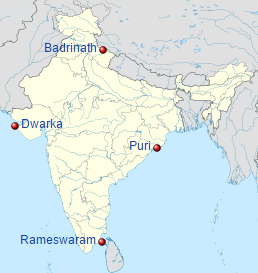 Screen clipping taken: 12/13/2016 7:01 PMThe Char Dham defined by Adi Shankaracharya consists of four Vaishnavite pilgrimagesSects of HinduismSaturday, April 28, 20188:36 PMLingayatism or Lingayat Sect or Veerashaivism12th century ADBasaveshwara is the founder of this sectPhilosophySaktivisistadvait a term which means the non-duality of God (viz, Parasiva) as qualified by power or sakti. There is no duality between the soul and God. God and soul are in an inseparable union through the inalienable power called Sakti.Lingayats do not eat meat, or smoke or drink alcohol.Strongly anti-Brahmanical and opposed to worship of any image other than the lingamLingayatism rejects Vedic authority, caste system, the system of four stages of human life as well as temple worship.This has been found by Basava in 12th century Basava Purana is their sacred text Bhima Kavi in 14th century in Kannada In the early 21st century some Lingayats began to call for legal recognition by the Indian government as a religion distinct from Hinduism or, alternatively, as a caste within HinduismBasaveshwaraBasaveshwara JayantiBasava a minister of the Chalukya king Bijjala Raya of Kalyana (1157-68 AD).He stood for the upliftment of the downtrodden and fought the evils that had crept into the Brahmanical Vedic traditionHe heralded the establishment of ‘Kalyana Rajya’ (Welfare state)He gave two important and innovative concepts called “Sthavara’’ and “Jangama’’, the meaning of which is “Static’’ and ‘’Dynamic’’ which are the main foundation stones of the revolutionary ideology of BasavannaJudaismThursday, March 2, 201711:49 PMBackdropOne of Oldest religionMost persecuted religion (specifically by Hitler in Germany)Christianity and Islam borrowed a lot from JudaismEvolutionBelieve in one true God - YahwehAbraham Moses was messenger who followed injunctions of God. He was ancestor of all JewsGod sent Abraham to Earth and gave him Ten Commandments or Sefer Torahon at Mount Sinai - These commandments directs how to live life by IsraelisAbraham son is Issac and Grandson is Jacob(Asrael) and the children of Asrael are called IsraelisChildren of Israel or Bene Israel - 12 children of Jacob who became ancestors of 12 tribes Three major sectsOrthodox - adhere to all ancient customs, practices and traditionConservative - middle path. Some conservative, some relaxedReform - changed religious ceremonies and adapted to recent timesPrinciplesTorah -religious book contains the first five books of Old Testament/BibleTalmud - Compilation of ethical and legal writings and a brief history of JewsBelieve in Day of JudgementPlace of worship Synagogues- placesDuring prayer, Male has to wear tsisith- thread of prayer shawlReligious services - Eliyahoo-ha-NabioriSpreadFirst Jewish settlers came to west coast of India5 major Jewish Communities in IndiaMalayalam speaking CochinisMarathi speaking Bene IsraelBaghdadi Jews as traders  and settled around Mumbai, Pune, KolkataBene Menashe or Manipuri JewsBene Ephraim - Telugu speaking Jews converted to Judaism in 1980Antisemitism - hostility or discrimination against Jews [Semitic religions - Judaism, Christianity, Islam]JainismSunday, December 4, 20164:23 PMTheoryRefer heresanthara —a Jain religious practice of a ritualistic fast unto death. Supreme Court has temporarily suspended the implementation of the Rajasthan High Court order(which termed santhara as illegal) till such time that the Supreme Court itself hears the case and rules on it.BuddhismSaturday, December 3, 20166:35 PMTheory - Refer hereZoroastrianismThursday, March 2, 201711:32 PMBackdropMonotheistic religionCommonly called as Parsis in India as they are originated in Persia.Smallest communities in IndiaEvolutionBelieved that one eternal God named Ahura Mazda(Goodness) vs Angra Mainyu(bad) fighting and ultimately good will win over the evil and that will be the last dayThe prophet Zarathustra from Persia originated Zoroastrianism- Iranian ProphetMajor sectsShehenshai - Calendar from last Sassanian King, Yasdegard IIIKadmi - Oldest and most accurate calendarFasli - Follow traditional Persian calendarPrinciplesWorship fire, Also consider air, water, earth to be sacred elementsFire temples called Atash BahramOnly 8 such temples exist in IndiaThe basic teachings of Zoroaster are contained in the maxim “Good thoughts, Good Words and Good Deeds.” Sacred texts Zenda AvestaWritten by Zarathustra himselfWritten in old AvestanContains sacred songs - gathas and sacred chants - Athuna VairyoZendTranslations of  Zenda Avesta and compiled glossaries5 parts of collectionYasna - worship with ceremony and offeringsVidevdad - laws against demonsYashts - to worshipKhordeh Avestha - Book of daily prayersGathas - 5 parts Ahunavaiti, Ushtavaiti, Spenta-Mainyu, Vohu-Khshathra, Vashista-Ishti Dead bodies in open spaceBelieve that dead body is a corrupting element and hence place the dead bodies in open space to be eaten by VulturesOpen spaces called Dakhma - Only place in India Tower of Silence in MumbaiVultures that eat them are called DakhmaNashiniNow people started cremating/burying deadFestivals Iranshah Udvada UtsavSpreadIndia first seen this religion when the Zoroastrians fled to India because of Iranian invasionsLive mostly in Mumbai, Goa, AhmedabadFor more than a thousand years, Zoroastrianism was a major religion in Iran. Current AffairsJiyo Parsito reverse the declining trend of Parsi population by adopting a scientific protocol and structured interventions, stabilize their population and increase the population of Parsis in India.ChristianityThursday, March 2, 20178:25 PMBackdropOne of the largest religions of the worldFounded by Jesus Christ in JerusalemEvolutionChristians believed that there is existence of one God who created the universeGod sent messiah's (messengers) when necessary to help his creationJesus was one of the messengers who wanted to help people to find God and become their saviorAfter Jesus left the Earth, Christians believe that God's presence was retained in the form of Holy GhostChristianity became the state religion of Roman empire and started spreading rapidlyThree broad divisions(denominations) now-  Roman Catholic, Eastern Orthodoxy, Protestants etc. No division until 1000ADIn 1054, with the Great Schism(split) between the Western Church and the Eastern Church. From that point forward, there were two large branches of Christianity, which came to be known as the Catholic Church (in the West) and the Orthodox Church (in the East which includes the Greek and Russian Orthodox Churches).next major division was the Protestant Reformation which are against certain Catholic practices. Protestants reject the authority of the Pope and many other Catholic traditions and beliefs, emphasize the importance of reading the Bible, and hold to the doctrine of salvation by faith alone.England - Anglican dominanceScandinavia - Lutheran dominanceFrance - Catholic dominance PrinciplesChurchWhere people congregate and offer prayersBaptism - Church service by child or any individualEucharist - bread and wine with God signifies unity with beingHoly Trinity/trinitarianism of ChristianityChristians worship Holy Trinity - father(God), Son(Jesus) and the Holy GhostSacred booksBible - contains portions of Old Testament (Jews parts) and New Testaments (writings defined by Roman Catholic Church headed by Pope)SpreadTwo stages of spread in IndiaMedieval periodSt Thomas (one of Jesus apostle (disciples)) visited India in 52 AD and worked in Kerala and Tamilnadu which led to lot of conversions in Kerala from all the classesChristian missionaries of Portuguese brought permission from Akbar and preached their teachings. 19th century missionary workMissionaries started concentrating in bring modern education and medical assistance to those who converted to ChristianityThey take the message of Christ to smaller tribal parts of India where they convert locals and provide them with education and medicinesIslamThursday, March 2, 201712:07 AMBackdropIslam literally means "submission to God"Those who submit to God and follow preaching of Prophet Mohammad are called MuslimsEvolutionIslam originated in Arabian peninsula in 5th century ADIt is believed that Allah, the God sent line of messengers to EarthOne of the messenger is Abraham Moses (Both Christians and Muslims share Abraham as a common ancestor)In 5th century, Muslims believed that an angel revealed the message of God to Prophet Mohammad on the mountains and Mohammad recited these injunctions to the followersThese injunctions were compiled by his followers after his death and made Quran which is the holy book of the MuslimsPost death of Prophet Mohammad, there were differences on who should be the successorSunni - Believed in Sunnah and wants the successor should be close and initial followers of Prophet Mohammad like Abu BakrShia - Believed that successor should be from own blood and flesh like Ali, Son-in-lawIn India and in world, Sunni Muslims are in majority. However the Shia's presence is made felt on Muharram where they sadly feel the gruesome death of Ali.Prophet MohammadBorn in Mecca After facing resentment from political leaders of Mecca for this preaching, he migrated to Madina and after few days, he returned to Mecca and this route from Madina to Mecca became holy route - Hajj pilgrimage- For Muslims once in lifetime to conduct this pilgrimage Both Mecca and Madina are in Saudi Arabia PrinciplesBelieve in Day of JudgementAll good and bad deeds will be judged on the day of judgement and accordingly will be sent to Hell/HeavenZakat or CharityEvery Muslim should give his portion of their earnings to the needy and poorPrayers and worshipNamaz- Good Muslims should offer Namaz and prayer five times a dayJuma Namaz-  Friday prayers should be in community mosqueRamzan month - fasting from sunrise to sunsetFour major schools of thought and law in Islam in IndiaHanafiShafeiMalikiHambaliSharia - Islamic law based on Quran and Sunnah (records of teachings, deeds, sayings)Ulama – learned theologians and jurists of Muslim religion similar to Brahmins in Hinduism SpreadShia vs SunniAt least 85% of Muslims are SunnisSunni majority - Saudi Arabia, Afghanistan, Pakistan, Egypt, Jordan, Yemen, Turkey, Algeria, Morocoo, Tunisia, India, Indonesia Shia majority - Iran, Iraq, Large Shia minority communities in Yemen, Bahrain (Sunni minority rules Shia majority), Syria (ruling by Shia 13 percent), Lebanon, and Azerbaijan NOTE: Bahrain is base for US Navy Fleet which guards Strait of HormuzShia Muslims - believed that the Prophet’s son-in-law, Ali,  (own blood) was the legitimate leader of the Muslim community Sunni Muslims - Believed in Sunnah and wants the successor should be close and initial followers of Prophet Mohammad like Abu BakrWho accepted the authority of the early leaders (khalifas) of the community, and the succeeding Khalifas 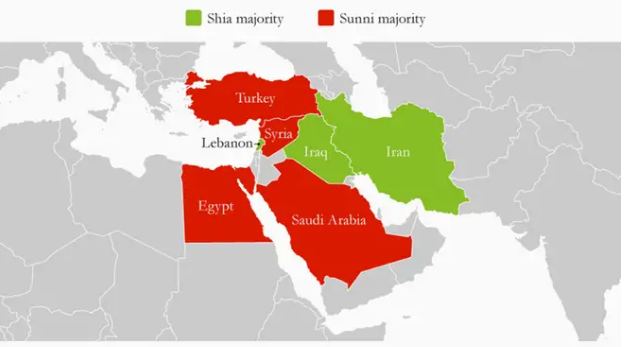 Screen clipping taken: 2/20/2020 1:25 AMSikhismThursday, January 5, 20179:42 PMBackdropone of the youngest of the major world religions. 15th centurySikh literary meaning - a disciple or a learnerEvolutionIn the later 15th century, Guru Nanak condemned the then existing social order and life of the people of Punjab and gave an organised fight to Hindu religion and provided an alternative way of socio-religious organisationHe believed that supreme purpose of the humans existence was salvation which is attained by numerous cycles of birth and rebirth. Mughal-Sikh relations are cordial initially until the execution of Guru Arjun by Jahangir.After thus, Guru Hargobind gave a military dimension to the religion. He raised a military organsiation and transformed the Sikh CULT to Sikh CORPS and these saint soldiers would attain heavenThere were 10 Sikh gurus in physical form and the 11th Guru is the Guru Granth Sahib/Adi Granth sacred book which is the last GuruList of Sikh gurusPrinciplesSalvationSupreme purpose of human existence is salvationSalvation attained from endless cycles of birth and rebirthSalvation cannot be attained by depriving of worldly possession and cannot be obtained by idol/book worshipSalvation can be achieved by Right Belief , Right Worship, Right ConductNew form of worship - langar- Community Kitchen , sangat - community gatherings (share and consumer together) , kirtan- Community singing of praising God Place of worship - Gurudwaras / dharmsalaDerive authority from Guru Granth Sahib(Adi Granth) and Guru Panth (Gurus way; now refers to whole Sikh community)God is Formless (Nirankar), Direct access to God without the need of any rituals or priests.equality and fraternal loveCondemned Hindu Caste system and theocracy of Mughal rulers 3 pillars of Sikhism as founded by Guru NanakNaam Japna - meditation on God through reciting, chanting, singingKirat karni - honestly earn by ones physical and mental effort Vand Chakna - share and consume together Guru NanakGuru Nanak is the founder and first Guru of SikhismBirth: Nankana Sahib (Near Lahore), Settlement: KartarpurKartarpur corridor: connects the Dera Baba Nanak Sahib Gurdwara in India's state of Punjab to the Gurdwara Darbar Sahib Kartarpur shrine in Pakistan's Punjab province.Udasis - preaching tours  [ covered most parts of India and also Mecca, Sri Lanka, Nepal etc.]Guru Angad (successor of Guru Nanak) compiled compositions of Guru Nanak  in new script GurmukhiSpreadInitially, khattari traders who were attracted to Sikhism because of its practical beliefs - need not asked ascetismKhalsa Sikhs and Sahajdhari Sikhs (Khalsa means sovereign/free - those who fought for sovereignty)Khalsa Sikhs - uniformity at physical level - 5K's Kachcha, Kesh, Kangha, Kirpan, KaraSahajdhari Sikhs - constitutes Nanak-Panthis, Bhallas, Udasis. Baptized Sikhs are called Singh and the women are called KaurVaishnavite movementSaints called AlvarsDevotees of VishnuPrabandhas - devotional songsShaivite movementSaints called NayanarsDevotees of Shiva63 famous NayanarsRig Veda1000 hymns about various Gods Agni, Indra, Vayu, SomaYajur VedaSacrificial hymns related to the Rig VedaSama VedaAbout music and hymnsAtharva VedaAbout magic and medicineSSamhitasMantras and benedictions(blessings)BBrahmanas commentaries on rituals, ceremonies and sacrificesAArankyastext on rituals, ceremonies, sacrifices and symbolic-sacrifices, mystical teachingsUUpanishads texts discussing meditation, philosophy and spiritual knowledge